ПЛАН ПРОВЕДЕНИЯ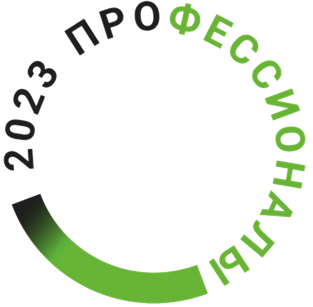 ВСЕРОССИЙСКОГО ЧЕМПИОНАТНОГО ДВИЖЕНИЯ ПО ПРОФЕССИОНАЛЬНОМУ МАСТЕРСТВУМесто проведения: ГБП ОУ Тверской технологический колледжДата проведения: 04.04.2023 – 07.04.2023 гКомпетенция: Графический дизайнГлавный эксперт: Михайлова Анна НиколаевнаГлавный Эксперт А.Н. Михайлова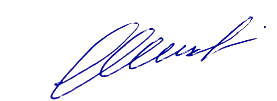 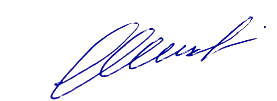 деньС-2С-1С1С2дата04.04.2305.04.2306.04.2307.04.23ПонедельникВторникСредаЧетвергПятницаОПИСАНИЕПОДГОТОВКАДНИ СОРЕВНОВАНИЯС-2С-2С-2времявремя03.04.2313:00 –13:15Регистрация экспертов и конкурсантов на площадке. Подписание протоколов регистрации экспертов и конкурсантов.03.04.2313:15 – 13:30Распределение главным экспертом ролей экспертов на чемпионате: оценивающие эксперты, контроль времени, наблюдение за конкурсной площадкой, ответственный за соблюдение требований охраны труда и др. Подписание протокола распределения ролей.03.04.2313:30 – 13:50Инструктаж по охране труда среди экспертов. Подписание протокола ознакомления с правилами охраны труда.03.04.2313:50 – 14:50Проведение специальной подготовки для обеспечения высокого качества, профессионализма и соответствия процесса оценки правилам и процедурам.03.04.23Подписание о проведении подготовки протокола экспертами15:00 -15:30Внесение в КЗ 30 % изменений. Подписание протокола.15:30 – 16:30Контрольная проверка конкурсной площадки на предмет соответствия требованиям утвержденного плана застройки и инфраструктурного листа.Проверка оборудования, инструментов, материалов. Подписание Акта приемки площадкиС-1С-1С-1времявремя08:30 – 08:45Регистрация конкурсантов: сверка паспортов, проверка наличия полиса ОМС. Подписание протокола регистрацииконкурсантов.08:45 – 09:45Проведение инструктажа по охране труда среди конкурсантов.	Ознакомление конкурсантов с измененным конкурсным заданием и обобщенными критериями оценки. Жеребьёвка рабочих мест.Подписание протоколов ознакомления с правилами по охране труда, жеребьёвки по распределению конкурсных мест, ознакомления конкурсантов с конкурсной инормативной документацией.Проверка рабочих мест конкурсантов.Подписание протокола о приемке рабочих мест. Подготовка рабочего места.11:30 – 12:15Перерыв на обед конкурсантов и экспертов12:45-15:45Регистрация экспертов. Подписаниепротокола регистрации экспертов.12:45-15:45Проверка экспертами личного инструмента конкурсантов. Подготовка конкурсантами рабочих мест, проверка и подготовка инструментов и материалов, ознакомление с оборудованием и его тестирование. Подписание протоколов: проверки личных инструментов экспертами, ознакомления конкурсантов с рабочими местами и оборудованием.Работа главным экспертом в системе ЦСО:Формирование протоколовРаспределение интервалов внесения оценок по днямФормирование оценочных ведомостей15.45-16.15Ужин конкурсантов и экспертовС1С1С1времявремя04.04.238:00 -8:20Завтрак конкурсантов и экспертов04.04.238:20 -8:40Прибытие экспертов и конкурсантов на площадку. Регистрация – подписание протоколов регистрации экспертов и конкурсантов. Инструктаж по охране труда.Ознакомление конкурсантов с конкурсным заданием. Подписание протоколов ознакомления экспертов и конкурсантов с правилами по охране труда.04.04.238:40 -9:50Брифинг.04.04.238:50-9:00Обсуждение модуля с экспертами-наставниками 04.04.239:00-12:00Выполнением модуля А (3 часа)04.04.2312:00-12:30Перерыв на обед конкурсантов и экспертов04.04.2312:30-12:40Брифинг.04.04.2312:40-12:50Обсуждение модуля с экспертами-наставниками 04.04.2312:50-15:50Выполнением модуля Б (3 часа)04.04.2315:50-17:30Ужин конкурсантов и экспертов04.04.2317:40-19:00Оценивание конкурсного задания, внесение оценок в ЦСО. Собрание экспертов: подведение итогов дня.04.04.23С2С2С2времявремя05.04.238:00 -8:20Завтрак конкурсантов и экспертов05.04.238:20 -8:40Прибытие экспертов и конкурсантов на площадку. Регистрация – подписание протоколов регистрации экспертов и конкурсантов. Инструктаж по охране труда.Ознакомление конкурсантов с конкурсным заданием. Подписание протоколов ознакомления экспертов и конкурсантов с правилами по охране труда.05.04.238:40 -9:50Брифинг.05.04.239:50-9:00Обсуждение модуля с экспертами-наставниками05.04.239:00-12:00Выполнением модуля Г ( 3 часа)05.04.2312:00-12:30Перерыв на обед конкурсантов и экспертов12:30-12:40Брифинг.12:40-12:50Обсуждение модуля с экспертами-наставниками 12:50-15:50Выполнением модуля Д ( 3 часа)15:50-17:30Ужин конкурсантов и экспертов17:30-19:00Оценивание конкурсного задания, внесение оценок в ЦСО. Собрание экспертов: подведение итогов дня.С3С3С38:00 -8:20Завтрак конкурсантов и экспертов06.04.239:20 -9:40Прибытие экспертов и конкурсантов на площадку. Регистрация – подписание протоколов регистрации экспертов и конкурсантов. Инструктаж по охране труда.Ознакомление конкурсантов с конкурсным заданием. Подписание протоколов ознакомления экспертов и конкурсантов с правилами по охране труда.06.04.239:40 -9:50Брифинг.06.04.239:50-10:00Обсуждение модуля с экспертами-наставниками06.04.2310:00-12:00Выполнением модуля B (2 часа)06.04.2312:00-12:30Перерыв на обед конкурсантов и экспертов06.04.2312:30-15:00Оценивание конкурсного задания, внесение оценок в ЦСО. Блокировка оценок. Собрание экспертов: подведение итогов конкурса06.04.23С+1С+1С+1времявремя07.04.238:30 – 9:00Завтрак конкурсантов и экспертов07.04.2309:00-10:00Подготовка к награждению07.04.2310:00-11:00Награждение участников.07.04.2311:00-14:00Отъезд конкурсантов и экспертов с конкурсной площадки. Демонтаж конкурсных площадок07.04.23